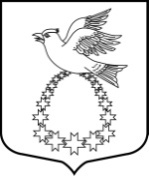 Совет депутатовмуниципального образования«Вистинское сельское поселение»муниципального образования«Кингисеппский муниципальный район»Ленинградской области(третий созыв)РЕШЕНИЕот 28 марта 2017 года №4О внесении изменений в Решение Совета депутатовМО «Вистинское сельское поселение»Кингисеппского муниципального района Ленинградской области от 15.12.2016 года № 46 «О бюджете муниципального образования «Вистинское сельское поселение» Кингисеппского района Ленинградской области на 2017 год»В соответствии с Бюджетным кодексом Российской Федерации и Уставом муниципального образования «Вистинское сельское поселение» Кингисеппского муниципального района Ленинградской области, Совет депутатов МО «Вистинское сельское поселение» МО «Кингисеппский муниципальный район» Ленинградской области РЕШИЛ:1. Внести  в решение Совета депутатов МО «Вистинское сельское поселение» Кингисеппского муниципального района Ленинградской области от 15.12.2016 года № 46 «О  бюджете муниципального образования «Вистинское сельское поселение» Кингисеппского муниципального района  Ленинградской области на 2017 год» следующие изменения:В пункте 1:а) в абзаце 3 цифры «38 986,9» заменить цифрами «41 646,5»;б) в абзаце 4 цифры «4 551,4» заменить цифрами «7 211,0».1.2. Приложение  № 1 «Источники внутреннего финансирования дефицита бюджета муниципального образования «Вистинское сельское поселение» муниципального образования «Кингисеппский муниципальный район» Ленинградской области на 2017 год» изложить в новой редакции:«Приложение № 1 к решению Совета депутатов МО «Вистинское сельское поселение» от 15.12.2016 года № 46(в редакции решения Совета депутатов МО «Вистинское сельское поселение» от 28.03.2017 г. №4)  1.3. Дополнить пунктом 10 следующего содержания:«10.  Утвердить адресную инвестиционную программу, финансируемую за счет средств бюджета муниципального образования «Вистинское сельское поселение» муниципального образования «Кингисеппский муниципальный район» Ленинградской области на 2017 год согласно приложению 11.»1.4. Пункты 10 – 19 считать соответственно пунктами 11 – 20.1.5. В пункте 13 цифры «1 921,5» заменить цифрами «2 295,4».1.6. В пункте 16 цифры «11 087,5» заменить цифрами «11 287,5».1.7.  Дополнить приложением № 6.1. «Изменение распределения бюджетных ассигнований по целевым статьям (муниципальным программам  и непрограммным направлениям деятельности), группам и подгруппам видов расходов классификации расходов бюджетов, по разделам и подразделам классификации расходов бюджета муниципального образования «Вистинское сельское поселение» муниципального образования «Кингисеппский муниципальный район» Ленинградской области на 2017 год» следующего содержания:«Приложение № 6.1 к решению Совета депутатов МО «Вистинское сельское поселение» муниципального образования «Кингисеппский муниципальный район» Ленинградской области                              от 15.12.2016 года № 46ИЗМЕНЕНИЕ РАСПРЕДЕЛЕНИЯ бюджетных ассигнований по целевым статьям (муниципальным программам  и непрограммным направлениям деятельности), группам и подгруппам видов расходов классификации расходов бюджетов, по разделам и подразделам классификации расходов бюджета муниципального образования «Вистинское сельское поселение» муниципального образования «Кингисеппский муниципальный район» Ленинградской области на 2017 год, предусмотренных приложением 6 к решению Совета депутатов муниципального образования «Вистинское сельское поселение» муниципального образования «Кингисеппский муниципальный район» Ленинградской области «О бюджете муниципального образования «Вистинское сельское поселение» муниципального образования «Кингисеппский муниципальный район» Ленинградской области на 2017 год»1.8.  Дополнить приложением № 7.1. «Изменение в распределение бюджетных ассигнований по разделам, подразделам бюджетной классификации расходов бюджета муниципального образования «Вистинское сельское поселение» муниципального образования «Кингисеппский муниципальный район» Ленинградской области на 2017 год» следующего содержания:«Приложение № 7.1 к решению Совета депутатов МО «Вистинское сельское поселение» муниципального образования «Кингисеппский муниципальный район» Ленинградской области                              от 15.12.2016 года № 46ИЗМЕНЕНИЕ РАСПРЕДЕЛЕНИЯ
 бюджетных ассигнований по разделам, подразделам бюджетной классификации расходов бюджета муниципального образования «Вистинское сельское поселение» муниципального образования «Кингисеппский муниципальный район» Ленинградской области на 2017 год, предусмотренных приложением 7 к решению Совета депутатов муниципального образования «Вистинское сельское поселение» муниципального образования «Кингисеппский муниципальный район» Ленинградской области «О бюджете муниципального образования «Вистинское сельское поселение» муниципального образования «Кингисеппский муниципальный район» Ленинградской области на 2017 год»1.9. Дополнить приложением 8.1. «Изменение ведомственной структуры расходов бюджета муниципального образования «Вистинское сельское поселение» муниципального образования «Кингисеппский муниципальный район» Ленинградской области на 2017 год» следующего содержания:«Приложение № 8.1 к решению Совета депутатов МО «Вистинское сельское поселение» муниципального образования «Кингисеппский муниципальный район» Ленинградской области                              от 15.12.2016 года № 46ИЗМЕНЕНИЕ Ведомственной структуры расходов бюджета муниципального образования «Вистинское сельское поселение» муниципального образования «Кингисеппский муниципальный район» Ленинградской области на 2017 год, предусмотренных приложением 8  к решению Совета депутатов муниципального образования «Вистинское сельское поселение» муниципального образования «Кингисеппский муниципальный район» Ленинградской области  «О бюджете муниципального образования «Вистинское сельское поселение» муниципального образования «Кингисеппский муниципальный район» Ленинградской области на 2017 год»1.10. Дополнить приложением 11 «Адресная инвестиционная программа, финансируемая за счёт средств бюджета муниципального образования «Вистинское сельское поселение» муниципального образования «Кингисеппский муниципальный район» Ленинградской области на 2017 год» следующего содержания:«Приложение № 11 к решению Совета депутатов МО «Вистинское сельское поселение» от 15.12.2016 года № 46(в редакции решения Совета депутатов МО «Вистинское сельское поселение» от 28.03.2017 г. №4)  Глава МО «Вистинское сельское поселение»                            Ю.И. Агафонова	 Источники внутреннего финансирования дефицита бюджета муниципального образования «Вистинское сельское поселение» муниципального образования «Кингисеппский муниципальный район» Ленинградской областина 2017 годИсточники внутреннего финансирования дефицита бюджета муниципального образования «Вистинское сельское поселение» муниципального образования «Кингисеппский муниципальный район» Ленинградской областина 2017 годИсточники внутреннего финансирования дефицита бюджета муниципального образования «Вистинское сельское поселение» муниципального образования «Кингисеппский муниципальный район» Ленинградской областина 2017 годКод НаименованиеСумма             (тысяч рублей)Сумма             (тысяч рублей)01 05 00 00 00 0000 000Изменение остатков средств на счетах по учету средств бюджета7 211,07 211,001 05 02 01 10 0000 000Изменение прочих остатков денежных средств бюджетов сельских поселений7 211,07 211,0Всего источников внутреннего финансирования7 211,07 211,0НаименованиеЦСРВРРзПРСумма(тысяч рублей)НаименованиеЦСРВРРзПРСумма(тысяч рублей)Всего2 659,6Муниципальная программа муниципального образования "Вистинском сельское поселение" "Развитие жилищно-коммунального хозяйства МО "Вистинского сельского поселения на 2017 - 2019 годы"42 0 00 000001 192,4Подпрограмма «Развитие коммунального хозяйства муниципального образования «Вистинское сельское поселение»42 2 00 000001 192,4Основное мероприятие "Мероприятия в области коммунального хозяйства муниципального образования"42 2 01 000001 192,4Содержание, обслуживание, капитальный и текущий ремонт объектов коммунального хозяйства42 2 01 801701 192,4Содержание, обслуживание, капитальный и текущий ремонт объектов коммунального хозяйства (Закупка товаров, работ и услуг для обеспечения государственных (муниципальных) нужд)42 2 01 801702001 192,4Иные закупки товаров, работ и услуг для обеспечения государственных (муниципальных) нужд42 2 01 8017024005021 192,4Муниципальная программа муниципального образования "Вистинское сельское поселение" "Развитие частей территории муниципального образования "Вистинское сельское поселение" Кингисеппского муниципального района Ленинградской области на 2016 год"43 0 00 00000616,5Подпрограмма "Содействие развитию иных форм местного самоуправления на территории муниципального образования"43 1 00 00000616,5Основное мероприятие "Поддержка проектов местных инициатив граждан"43 1 01 00000616,5Реализация областного закона от 14.12.2012 года № 95-оз "О содействии развитию на части территорий муниципальных образований Ленинградской области иных форм местного самоуправления"43 1 01 S0880344,7Реализация областного закона от 14.12.2012 года № 95-оз "О содействии развитию на части территорий муниципальных образований Ленинградской области иных форм местного самоуправления" (Закупка товаров, работ и услуг для обеспечения государственных (муниципальных) нужд)43 1 01 S0880200344,7Иные закупки товаров, работ и услуг для обеспечения государственных (муниципальных) нужд43 1 01 S08802400409341,8Иные закупки товаров, работ и услуг для обеспечения государственных (муниципальных) нужд43 1 01 S088024005032,9Расходы на реализацию областного закона от 12.05.2015 года № 42-оз "О содействии развитию иных форм местного самоуправления на части территорий населенных пунктов Ленинградской области, являющихся административными центрами поселений"43 1 01 S4390271,8Расходы на реализацию областного закона от 12.05.2015 года № 42-оз "О содействии развитию иных форм местного самоуправления на части территорий населенных пунктов Ленинградской области, являющихся административными центрами поселений" (Закупка товаров, работ и услуг для обеспечения государственных (муниципальных) нужд)43 1 01 S4390200271,8Иные закупки товаров, работ и услуг для обеспечения государственных (муниципальных) нужд43 1 01 S43902400409271,8Муниципальная программа муниципального образования "Вистинское сельское поселение" "Развитие культуры и спорта в Вистинском сельском поселении"45 0 00 00000610,0Подпрограмма "Развитие объектов физической культуры и спорта"45 3 00 00000610,0Основное мероприятие "Строительство, реконструкция и приобретение спортивных объектов"45 3 01 00000610,0Приобретение объектов физической культуры и спорта45 3 01 S4550610,0Приобретение объектов физической культуры и спорта (Капитальные вложения в объекты государственной (муниципальной) собственности)45 3 01 S4550400610,0Бюджетные инвестиции45 3 01 S45504101101610,0Муниципальная программа муниципального образования "Вистинском сельское поселение" "Развитие автомобильных дорог в Вистинском сельском поселении"47 0 00 00000-239,7Подпрограмма "Поддержание существующей сети автомобильных дорог общего пользования"47 1 00 00000-239,7Основное мероприятие "Содержание, капитальный ремонт и ремонт автомобильных дорог общего пользования местного значения, дворовых территорий многоквартирных домов и проездов к ним"47 1 01 00000-239,7Капитальный ремонт и ремонт автомобильных дорог общего пользования местного значения47 1 01 80110-500,7Капитальный ремонт и ремонт автомобильных дорог общего пользования местного значения (Закупка товаров, работ и услуг для обеспечения государственных (муниципальных) нужд)47 1 01 80110200-500,7Иные закупки товаров, работ и услуг для обеспечения государственных (муниципальных) нужд47 1 01 801102400409-500,7Ремонт автомобильных дорог общего пользования местного значения47 1 01 S0140261,0Ремонт автомобильных дорог общего пользования местного значения (Закупка товаров, работ и услуг для обеспечения государственных (муниципальных) нужд)47 1 01 S0140200261,0Иные закупки товаров, работ и услуг для обеспечения государственных (муниципальных) нужд47 1 01 S01402400409261,0Обеспечение деятельности органов местного самоуправления86 0 00 00000200,0Обеспечение деятельности аппаратов органов местного самоуправления86 4 00 00000200,0Непрограммные расходы86 4 01 00000200,0Исполнение функций органов местного самоуправления86 4 01 00120200,0Исполнение функций органов местного самоуправления (Закупка товаров, работ и услуг для обеспечения государственных (муниципальных) нужд)86 4 01 00120200200,0Иные закупки товаров, работ и услуг для обеспечения государственных (муниципальных) нужд86 4 01 001202400104200,0Непрограммные расходы органов местного самоуправления87 0 00 00000280,4Непрограммные расходы87 9 00 00000280,4Непрограммные расходы87 9 01 00000280,4Распоряжение земельными ресурсами87 9 01 80020280,4Распоряжение земельными ресурсами (Закупка товаров, работ и услуг для обеспечения государственных (муниципальных) нужд)87 9 01 80020200280,4Иные закупки товаров, работ и услуг для обеспечения государственных (муниципальных) нужд87 9 01 800202400113280,4НаименованиеГРБСРзПРЦСРВРСумма (тысяч рублей)НаименованиеГРБСРзПРЦСРВРСумма (тысяч рублей)Всего2 659,6АДМИНИСТРАЦИЯ МО ВИСТИНСКОЕ С/П9052 659,6ОБЩЕГОСУДАРСТВЕННЫЕ ВОПРОСЫ9050100480,4Функционирование Правительства Российской Федерации, высших исполнительных органов государственной власти субъектов Российской Федерации, местных администраций9050104200,0Обеспечение деятельности органов местного самоуправления905010486 0 00 00000200,0Обеспечение деятельности аппаратов органов местного самоуправления905010486 4 00 00000200,0Непрограммные расходы905010486 4 01 00000200,0Исполнение функций органов местного самоуправления905010486 4 01 00120200,0Иные закупки товаров, работ и услуг для обеспечения государственных (муниципальных) нужд905010486 4 01 00120240200,0Другие общегосударственные вопросы9050113280,4Непрограммные расходы органов местного самоуправления905011387 0 00 00000280,4Непрограммные расходы905011387 9 00 00000280,4Непрограммные расходы905011387 9 01 00000280,4Распоряжение земельными ресурсами905011387 9 01 80020280,4Иные закупки товаров, работ и услуг для обеспечения государственных (муниципальных) нужд905011387 9 01 80020240280,4НАЦИОНАЛЬНАЯ ЭКОНОМИКА9050400373,9Дорожное хозяйство (дорожные фонды)9050409373,9Муниципальная программа муниципального образования "Вистинское сельское поселение" "Развитие частей территории муниципального образования "Вистинское сельское поселение" Кингисеппского муниципального района Ленинградской области на 2016 год"905040943 0 00 00000613,6Подпрограмма "Содействие развитию иных форм местного самоуправления на территории муниципального образования"905040943 1 00 00000613,6Основное мероприятие "Поддержка проектов местных инициатив граждан"905040943 1 01 00000613,6Реализация областного закона от 14.12.2012 года № 95-оз "О содействии развитию на части территорий муниципальных образований Ленинградской области иных форм местного самоуправления"905040943 1 01 S0880341,8Иные закупки товаров, работ и услуг для обеспечения государственных (муниципальных) нужд905040943 1 01 S0880240341,8Расходы на реализацию областного закона от 12.05.2015 года № 42-оз "О содействии развитию иных форм местного самоуправления на части территорий населенных пунктов Ленинградской области, являющихся административными центрами поселений"905040943 1 01 S4390271,8Иные закупки товаров, работ и услуг для обеспечения государственных (муниципальных) нужд905040943 1 01 S4390240271,8Муниципальная программа муниципального образования "Вистинском сельское поселение" "Развитие автомобильных дорог в Вистинском сельском поселении"905040947 0 00 00000-239,7Подпрограмма "Поддержание существующей сети автомобильных дорог общего пользования"905040947 1 00 00000-239,7Основное мероприятие "Содержание, капитальный ремонт и ремонт автомобильных дорог общего пользования местного значения, дворовых территорий многоквартирных домов и проездов к ним"905040947 1 01 00000-239,7Капитальный ремонт и ремонт автомобильных дорог общего пользования местного значения905040947 1 01 80110-500,7Иные закупки товаров, работ и услуг для обеспечения государственных (муниципальных) нужд905040947 1 01 80110240-500,7Ремонт автомобильных дорог общего пользования местного значения905040947 1 01 S0140261,0Иные закупки товаров, работ и услуг для обеспечения государственных (муниципальных) нужд905040947 1 01 S0140240261,0ЖИЛИЩНО-КОММУНАЛЬНОЕ ХОЗЯЙСТВО90505001 195,3Коммунальное хозяйство90505021 192,4Муниципальная программа муниципального образования "Вистинском сельское поселение" "Развитие жилищно-коммунального хозяйства МО "Вистинского сельского поселения на 2017 - 2019 годы"905050242 0 00 000001 192,4Подпрограмма «Развитие коммунального хозяйства муниципального образования «Вистинское сельское поселение»905050242 2 00 000001 192,4Основное мероприятие "Мероприятия в области коммунального хозяйства муниципального образования"905050242 2 01 000001 192,4Содержание, обслуживание, капитальный и текущий ремонт объектов коммунального хозяйства905050242 2 01 801701 192,4Иные закупки товаров, работ и услуг для обеспечения государственных (муниципальных) нужд905050242 2 01 801702401 192,4Благоустройство90505032,9Муниципальная программа муниципального образования "Вистинское сельское поселение" "Развитие частей территории муниципального образования "Вистинское сельское поселение" Кингисеппского муниципального района Ленинградской области на 2016 год"905050343 0 00 000002,9Подпрограмма "Содействие развитию иных форм местного самоуправления на территории муниципального образования"905050343 1 00 000002,9Основное мероприятие "Поддержка проектов местных инициатив граждан"905050343 1 01 000002,9Реализация областного закона от 14.12.2012 года № 95-оз "О содействии развитию на части территорий муниципальных образований Ленинградской области иных форм местного самоуправления"905050343 1 01 S08802,9Иные закупки товаров, работ и услуг для обеспечения государственных (муниципальных) нужд905050343 1 01 S08802402,9ФИЗИЧЕСКАЯ КУЛЬТУРА И СПОРТ9051100610,0Физическая культура9051101610,0Муниципальная программа муниципального образования "Вистинское сельское поселение" "Развитие культуры и спорта в Вистинском сельском поселении"905110145 0 00 00000610,0Подпрограмма "Развитие объектов физической культуры и спорта"905110145 3 00 00000610,0Основное мероприятие "Строительство, реконструкция и приобретение спортивных объектов"905110145 3 01 00000610,0Приобретение объектов физической культуры и спорта905110145 3 01 S4550610,0Бюджетные инвестиции905110145 3 01 S4550410610,0Адресная инвестиционная программа, финансируемая за счёт средств бюджета муниципального образования "Вистинское сельское поселение" муниципального образования «Кингисеппский муниципальный район» Ленинградской области на 2017 год Адресная инвестиционная программа, финансируемая за счёт средств бюджета муниципального образования "Вистинское сельское поселение" муниципального образования «Кингисеппский муниципальный район» Ленинградской области на 2017 год Адресная инвестиционная программа, финансируемая за счёт средств бюджета муниципального образования "Вистинское сельское поселение" муниципального образования «Кингисеппский муниципальный район» Ленинградской области на 2017 год Адресная инвестиционная программа, финансируемая за счёт средств бюджета муниципального образования "Вистинское сельское поселение" муниципального образования «Кингисеппский муниципальный район» Ленинградской области на 2017 год Адресная инвестиционная программа, финансируемая за счёт средств бюджета муниципального образования "Вистинское сельское поселение" муниципального образования «Кингисеппский муниципальный район» Ленинградской области на 2017 год Адресная инвестиционная программа, финансируемая за счёт средств бюджета муниципального образования "Вистинское сельское поселение" муниципального образования «Кингисеппский муниципальный район» Ленинградской области на 2017 год № п/пНаименование объектаНаименование муниципальной программы/подпрограммыГлавный распорядитель бюджетных средствБюджетополучательПлан                              на 2017 год, тысяч рублей1.Приобретение объекта: «Физкультурно-оздоровительной комплекс»"Развитие культуры и спорта в Вистинском сельском поселении"/ "Развитие объектов физической культуры и спорта"Администрация Вистинского сельского поселенияАдминистрация Вистинского сельского поселения610,0